TÓMSTUNDASTARF Á HRAUNBÚÐUM SeptemberVINNUSTOFAN ER OPIN ALLA VIRKA DAGA KL. 13-16Smíðastofan er opin alla virka daga frá kl 13-15HEITIR BAKSTRAR ALLA VIRKA DAGA KL. 10:00 / LEIKFIMI ALLA VIRKA DAGA KL. 10:0030. September1. Október2. Október3. Október4. OktóberSetustofa kl 11:00Allt gottStuttmynd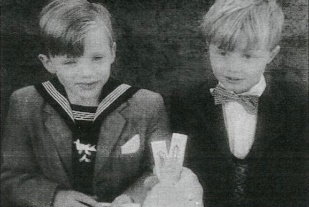 Setustofa kl 14:00Lestur upp úr bókByrjum á nýrri bók í dag sem heitir: Maður sem heitir OveSetustofa kl 11:00Stjörnuspá Októbermánaðar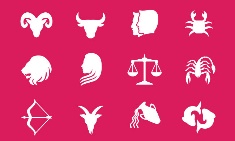 Andyri kl 14:00Kaffihúsaferð á TangannHist verður í Andyri Hraunbúða og fer rúta þaðan kl 14:00 á Tangann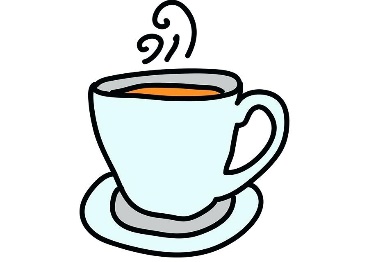 Setustofa kl 11:00ÞjóðsögurRýnt verður í gamlar og góðar þjóðsögur okkar íslendingaSetustofa kl 14:00MyndasýningHrefna Valdís frá bókasafninu mun koma með myndir og fara yfir þær með okkur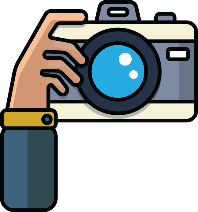 Setustofa kl 11:00Amma StellaHeimildarmynd um Stellu sem hefur lifað tímanna tvennaSetustofa kl 14:00Lestur FréttaFörum yfir helstu fréttir vikunnar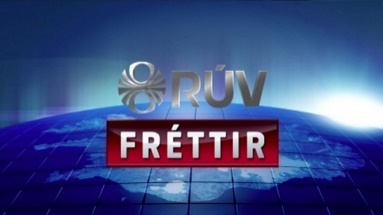 Matsalur kl 20:00Spilavist kvennfélagið líknSetustofa kl 11:00NoregurFörum yfir það helsta sem tengist NoregiMaturMenningHagirTónlisto.fl.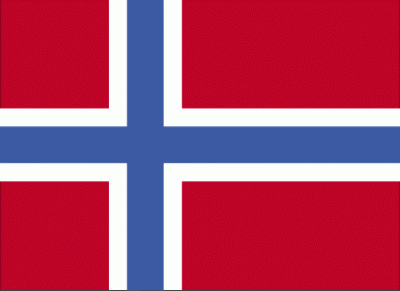 Matsalur kl 14:45Sönghópur Eldriborgara kemur og syngur fyrir okkur